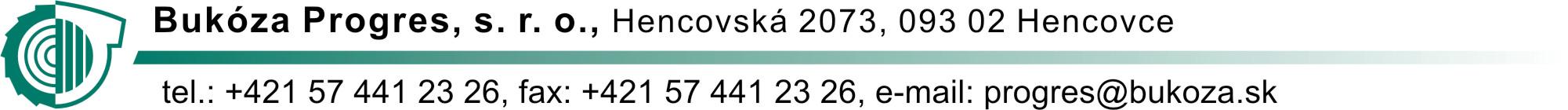 Nová pracovná príležitosťPrevádzkový údržbár - VulkanizérStručná náplň práce:oprava, servis a výroba gumových pásov na dopravníkochspájanie pásov lepením a vulkanizácioupoužívanie lepidiel a iných sortimentov pre spájanie jednotlivých úsekov dopravných pásov aj za studenadiagnostika a oprava prípadných prierazov, poškodených spojov, opotrebenie krycích vrstiev dodržiavanie bezpečnostných postupov Požiadavky na kandidáta:stredoškolské odborné vzdelanie: gumárenská a plastikárska výroba, prevádzkový chemik, gumár práca na PP alebo SZČOprax v odbore min. 2 roky manuálna zručnosť dôslednosť, precíznosťtímová prácaPonúkame:stabilná a perspektívna prácamožnosť osobného rozvoja a sebarealizáciesociálne výhody, doplnkové dôchodkové sporenie finančné odmeny pri významných životných a pracovných jubileáchV prípade ak Vás naša ponuka práce zaujala a spĺňate kritéria, pošlite nám svoj životopis v slovenskom jazyku spolu so súhlasom na spracovanie osobných údajov na personalne@bukoza.sk, prípadne nás kontaktujte na čísle 057/441 3104.Kontaktovať budeme len vybraných uchádzačov.